1) SELECIONAR RELATÓRIOS E CLICAR EM MOVIMENTAÇÕES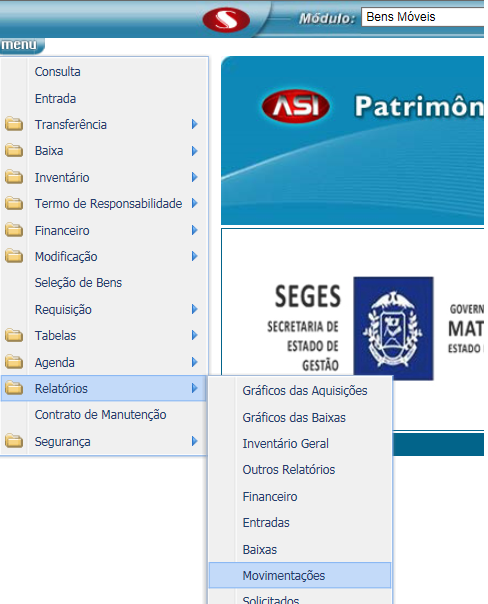 2) INFORMAR:PERÍODOUG DE ORIGEMCLICAR EM RELATÓRIO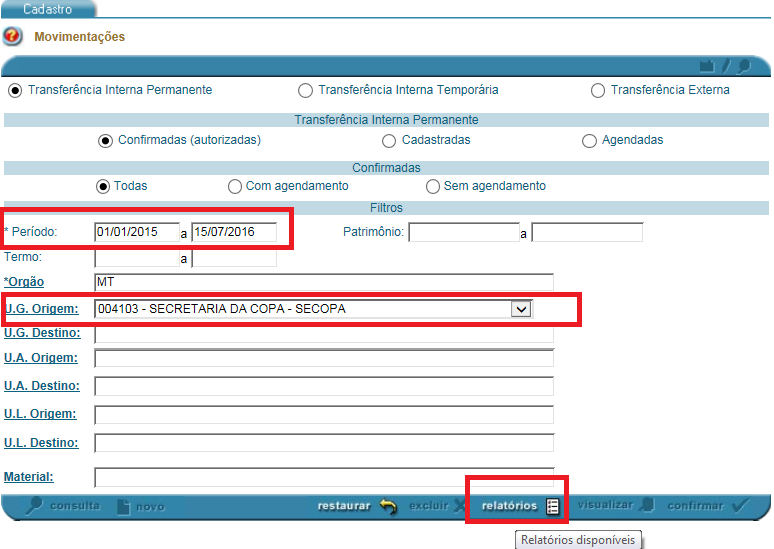 3)SELECIONAR:PA0131CLICAR EM GERAR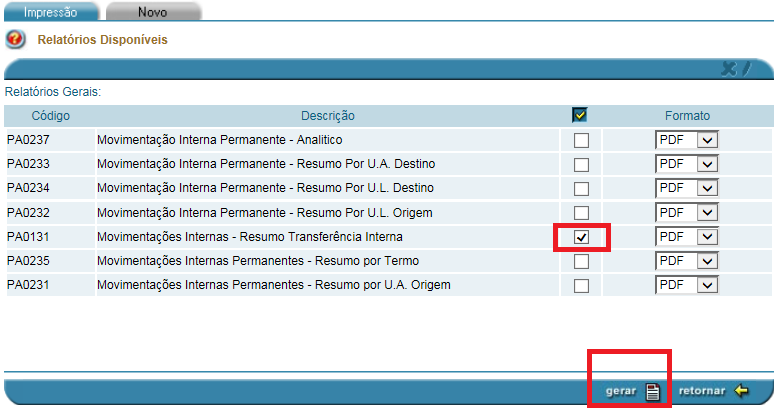 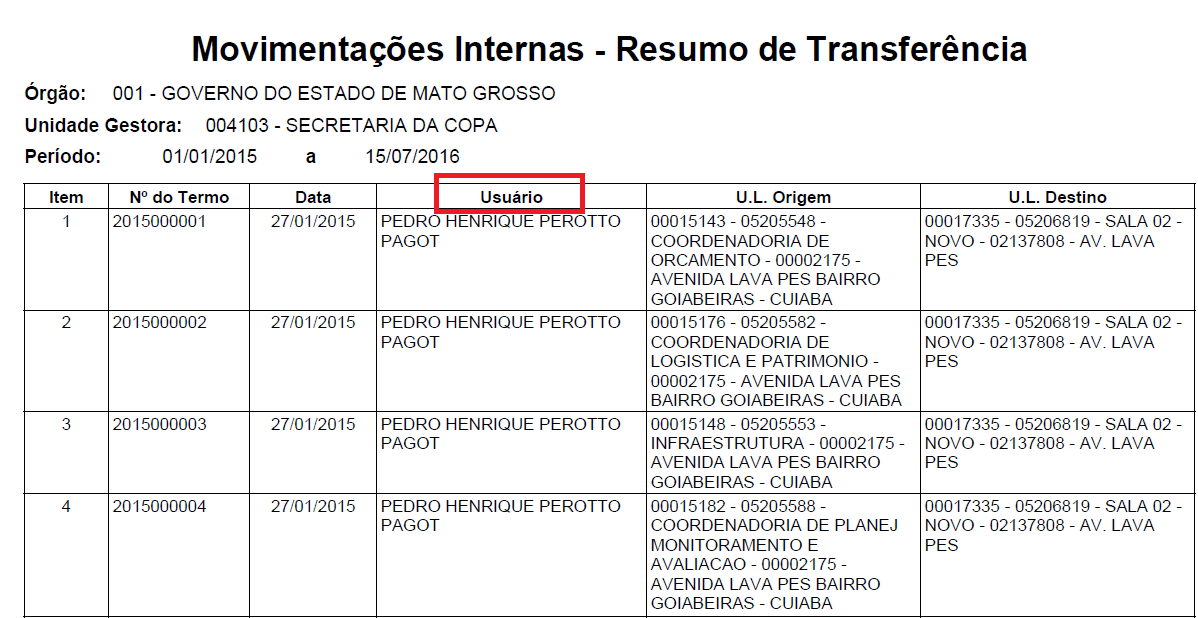 